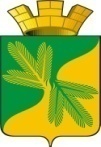 Ханты - Мансийский автономный округ – ЮграСоветский  районСОВЕТ   ДЕПУТАТОВГОРОДСКОГО ПОСЕЛЕНИЯ ТАЁЖНЫЙР Е Ш Е Н И Езарегистрировано в Управлении Министерства юстицииРоссийской Федерации по Ханты-Мансийскому автономному округу – Югре05.09.2023  рег. номер ru 865061022023001 15 августа 2023  года		                                                                                      № 238  О  внесении  изменений   и дополнений в Устав городского поселения ТаёжныйВ соответствии с Федеральным законом Российской Федерации от 06.02.2023 № 12-ФЗ «О внесении изменений в Федеральный закон «Об общих принципах организации публичной власти в субъектах Российской Федерации» и отдельные законодательные акты Российской Федерации», Уставом городского поселения ТаёжныйСОВЕТ ДЕПУТАТОВ ГОРОДСКОГО ПОСЕЛЕНИЯ ТАЁЖНЫЙ РЕШИЛ:1. Внести в Устав городского поселения Таёжный, принятый решением Совета депутатов городского поселения Таёжный от 29.08.2008 года, следующие изменения:1.1. Статью 23 дополнить пунктом 1.2. следующего содержания:«1.2. Полномочия депутата представительного органа муниципального образования прекращаются досрочно решением представительного органа муниципального образования в случае отсутствия депутата без уважительных причин на всех заседаниях представительного органа муниципального образования в течение шести месяцев подряд».2. Направить изменения в Устав городского поселения Таёжный в Управление Министерства Юстиции Российской Федерации по Ханты-Мансийскому автономному округу – Югре для государственной регистрации.3. Настоящее решение подлежит официальному опубликованию в течение семи дней со дня его поступления из Управления Министерства Юстиции Российской Федерации по Ханты-Мансийскому автономному округу – Югре.4. Настоящее решение вступает в силу после его официального опубликования.Председатель Совета депутатов городского поселения Таёжный 						                  И.Н.Вахмина                                                                      И.о.главы городского поселения Таёжный				                Ю.Е.Хафизова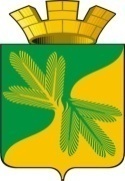 МУНИЦИПАЛЬНОЕ СРЕДСТВО МАССОВОЙ ИНФОРМАЦИИ ОРГАНОВ МЕСТНОГО САМОУПРАВЛЕНИЯГОРОДСКОГО ПОСЕЛЕНИЯ ТАЁЖНЫЙОФИЦИАЛЬНО:ОФИЦИАЛЬНЫМ ОПУБЛИКОВАНИЕМ МУНИЦИПАЛЬНЫХ ПРАВОВЫХ АКТОВ ЯВЛЯЕТСЯ ИХ ОПУБЛИКОВАНИЕ В ГАЗЕТЕ  «ВЕСТНИК ТАЁЖНОГО СТАТЬЯ 35 ПУНКТ 3 УСТАВА ГОРОДСКОГОПОСЕЛЕНИЯ ТАЁЖНЫЙ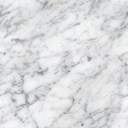 